Tierhalternummer :  _________________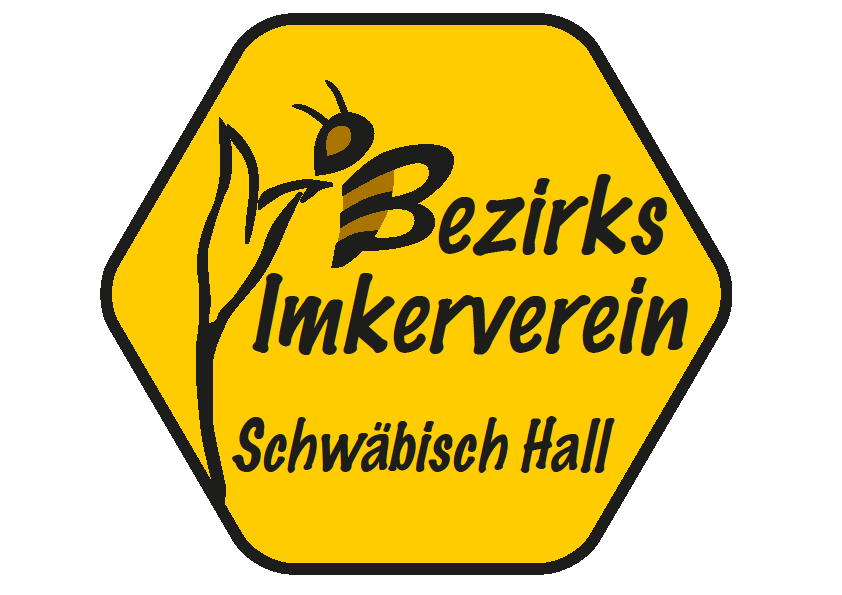 Absender:  									       Absender :         									   Telefon: _________________  Email: _____________________________                      (Bitte unbedingt ausfüllen, wegen Benachrichtigung zur Abholung)Meldungen und Bestellungen müssen bis zum 31. 12. (jeden Jahres) beiManfred Müller, Egerländer Weg 21, 74523 SHA, manfredmuellersha@web.deeingehen.                                 Meldung  von neuen MitgliedsdatenIBAN			  									neue Adresse 											Völkeranzahl (einschl. Ableger) für das Jahr 2024   		sonstige  Änderungen												                  Bestellung von Behandlungsmitteln							Anzahl	             je		gesamt60%ige Ameisensäure ad us. vet. / Liter	   			5,00			Oxuvar 5,7 ad us.vet. 275 Biovet					5,30			Api Life var (1 Beutel mit 2 Verdunstungstafeln )			2,60			Varromed  ( 15 Flaschen á 555 ml)			______	18,00		______   (Preise sind aus 2023)Mit dieser Bestellung erteile ich die Einzugsermächtigung.…………………………………………………………………………………………………………………..………Datum 					Unterschrift 